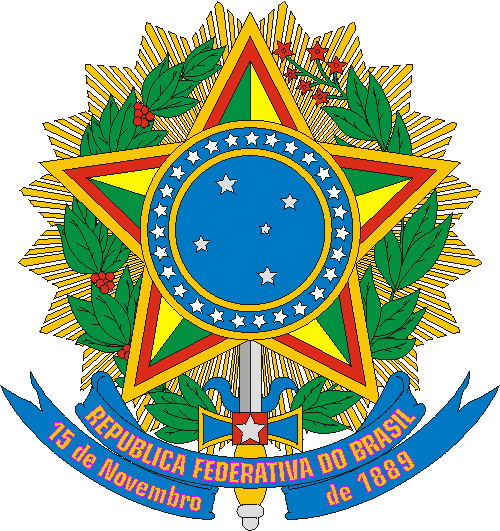 MINISTÉRIO DA CULTURASECRETARIA DE CIDADANIA E DIVERSIDADE CULTURALEDITAL DE SELEÇÃO PÚBLICA Nº 09, DE 31 DE AGOSTO DE 2023CULTURA VIVA - FOMENTO A PONTÕES DE CULTURAA POLÍTICA DE BASE COMUNITÁRIA RECONSTRUINDO O BRASILANEXO 10DECLARAÇÃO CONJUNTA(Rubricar todas as páginas)Eu, ___________________________ (nome da pessoa responsável pela candidatura), residente e domiciliado(a) em ___________________________ (endereço residencial do dirigente), portador(a) da Carteira de Identidade n° ___________ (nº do RG), CPF n° ___________ (nº do CPF), responsável pela apresentação da inscrição do Pontão de Cultura ___________________________ (nome do Pontão de Cultura), CNPJ nº ___________________________, incrito no (   ) Eixo 1 / (   ) Eixo 2 e na Categoria ____________________________ (nome da categoria) do referido Edital de Seleção para ampliação e fortalecimento da Política Nacional de Cultura Viva e reconstrução da política de base comunitária no Brasil, DECLARO:Ter pleno conhecimento das normas que regem o Edital de Seleção, sendo: Lei nº 13.018, de 22/07/2014 - Institui a Política Nacional de Cultura Viva e dá outras providências;Instrução Normativa/MinC nº 8, de 11/05/2016 – Regulamenta a Lei nº 13.018/2014;Decreto nº 11.453, de 23 de março de 2023 - Define os mecanismos de fomento ao sistema de financiamento da cultura;Decreto nº 6.177, de 1º de agosto de 2007 - Promulga a Convenção sobre a Proteção e Promoção da Diversidade das Expressões Culturais;Portaria/MinC nº 29, de 21/05/2009 - Dispõe sobre a elaboração e gestão de editais de seleção pública para apoio a projetos culturais e para concessão de prêmios a iniciativas culturais no âmbito do Ministério da Cultura;Lei nº 8.313, de 23/12/1991 - Estabelece os princípios da Lei n° 7.505, de 02/07/1986, institui o Programa Nacional de Apoio à Cultura (PRONAC) e dá outras providências, com destaque para o artigo 1º (finalidades do Programa Nacional de Apoio à Cultura – PRONAC);Decreto 10.755, de 26/06/2021 - Regulamenta o PRONAC (Lei nº 8.313/1991); Lei nº 12.343, de 02/12/2010 - Institui o Plano Nacional de Cultura (PNC), cria o Sistema Nacional de Informações e Indicadores Culturais (SNIIC) e dá outras providências, atentando para em qual das metas do PNC se enquadra a proposta;Lei nº 13.146, de 06/07/2015 - Institui a Lei Brasileira de Inclusão da Pessoa com Deficiência (Estatuto da Pessoa com Deficiência); eObjetivos de Desenvolvimento Sustentável (ODS) / ONU - Estabelecidos pela Organização das Nações Unidas para o atingimento da Agenda 2030 no Brasil.Estar ciente dos meus direitos, deveres e procedimentos definidos pelos atos normativos que regem o Edital de Seleção, zelando pela observância das suas determinações;Estar ciente de que as informações e documentos apresentados neste processo seletivo são de minha inteira responsabilidade, sendo a expressão da verdade;Autorizar o Ministério da Cultura a publicar e divulgar, mediante reprodução, distribuição, comunicação ao público e quaisquer outras modalidades de utilização, sem quaisquer ônus, por tempo indeterminado, os conteúdos da inscrição, do Termo de Compromisso Cultural e do projeto cultural;Estar ciente e de acordo que a publicação e divulgação das matérias poderão ser realizadas inclusive em universidades, escolas, seminários, congressos, outros eventos e na mídia em geral, no Brasil e no exterior, observadas as legislações vigentes de cada país;Não me enquadrar em quaisquer das vedações dispostas no Edital de Seleção, principalmente quanto ao disposto em seu item 6 – Das Proibições;Receber visita técnica e/ou participar de reunião, com a missão de acompanhar e monitorar a execução e os resultados Termo de Compromisso Cultural, caso a Secretaria de Cidadania e Diversidade Cultural considere apropriado;Divulgar em todas as peças de divulgação e comunicação e nas ações culturais realizadas, promocionais ou não, relacionadas ao recurso do prêmio, o nome da Secretaria de Cidadania e Diversidade Cultural e do Ministério da Cultura, de acordo com o Manual de Uso da Marca do Governo Federal, bem como mencionar o apoio recebido em entrevistas e outros meios de comunicação disponíveis;Estar ciente de que as peças de divulgação relacionadas ao Termo de Compromisso Cultural deverão ter caráter educativo, cultural, informativo ou de orientação social e não poderão trazer nomes, símbolos ou imagens que caracterizem promoção pessoal de autoridades ou servidores públicos;Não existir plágio no projeto selecionado, assumindo integralmente a autoria e respondendo exclusivamente por eventuais acusações ou pleitos nesse sentido;Realizar o projeto selecionado em conformidade com o Plano de Trabalho aprovado no sistema Transferegov;Possuir Capacidade Gerencial, Técnica e Operacional para o desenvolvimento e execução das atividades previstas no Plano de Trabalho, parte integrante do Termo de Compromisso Cultural, não ser mero intermediário na execução do projeto em epígrafe, e estar apto à execução do objeto na forma proposta;Não ter projetos vigentes ou em análise com o mesmo objeto e/ou despesas semelhantes às pleiteadas nesta proposta em qualquer esfera do governo;Que os valores expressos no Plano de Trabalho são compatíveis com os praticados no mercado local/regional, de acordo com o parâmetro de preço indicado, e que haverá verificação prévia de preços, em observância aos procedimentos de contratação para instituições privadas sem fins lucrativos, atendendo-se à Lei 13.018/2014 de 22 de julho de 2014, à IN/MinC nº 8 de 11 de maio de 2016 e aos princípios da administração pública;Respeitar a legislação pertinente referente à Leis Ambientais Brasileiras, mais especificamente à relacionada aos possíveis impactos ambientais (Art. 1º, da Resolução Conama nº 001, de 23 de janeiro de 1986) para a execução do objeto da proposta e, ainda, realizar a coleta seletiva de todos os resíduos produzidos (Resolução Conama nº 275, de 25 de abril de 2001) e a limpeza do espaço físico durante e após o período de realização das ações previstas;Realizar todas as intervenções e serviços que se fizerem necessários para promover a acessibilidade cultural e a inclusão de pessoas com mobilidade reduzida e pessoas com deficiência durante as ações propostas, garantindo ainda exibições audiovisuais, se houver, que disponham de recursos de legendagem descritiva, audiodescrição e LIBRAS – Língua Brasileira de Sinais;Disponibilizar livre acesso à população beneficiada para todas as ações propostas no projeto;Sobre os bens remanescentes, que:Os bens patrimoniais adquiridos com os recursos de despesa de capital do Termo de Compromisso Cultural deverão ser gravados com cláusula de inalienabilidade enquanto viger a parceria, sendo que, na hipótese de extinção da entidade cultural durante a vigência do presente instrumento, a propriedade de tais bens será transferida à Administração Pública.Quando da extinção da parceria, os bens remanescentes permanecerão na propriedade da entidade cultural, na medida em que os bens serão úteis à continuidade da execução de ações de interesse social pela organização; eNa hipótese de extinção da entidade cultural após a vigência do instrumento celebrado, será aplicada Cláusula do Estatuto Social.Estar ciente de que, caso não possua equipamento(s) multimídia direcionado(s) à cultura digital, em adequadas condições de manutenção e funcionamento para o uso na execução do projeto selecionado durante a realização das ações propostas e da prestação de contas, assim que necessário, será previsto a aquisição com recursos de capital e ou a locação de equipamentos com recursos de custeio no Plano de Trabalho para este fim.Estar ciente de que qualquer inexatidão dos itens informados acima implicará na rescisão do instrumento que vier a ser celebrado e me sujeitará às penalidades previstas no art. 299 do Código Penal Brasileiro, sem prejuízo de outras medidas administrativas cabíveis.(Local e data) _____________________,________/_______/ 2023.____________________________________________________Assinatura(Responsável Legal da Entidade Cultural)NOME COMPLETO